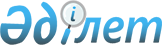 Об установлении размеров cоциальной помощи для отдельно взятых категорий получателей к памятным датам и праздничным дням
					
			Утративший силу
			
			
		
					Решение маслихата района Тереңкөл Павлодарской области от 15 августа 2019 года № 1/48. Зарегистрировано Департаментом юстиции Павлодарской области 29 августа 2019 года № 6525. Утратило силу решением маслихата района Тереңкөл Павлодарской области от 18 ноября 2020 года № 2/64 (вводится в действие по истечении десяти календарных дней после дня его первого официального опубликования)
      Сноска. Утратило силу решением маслихата района Тереңкөл Павлодарской области от 18.11.2020 № 2/64 (вводится в действие по истечении десяти календарных дней после дня его первого официального опубликования).
      В соответствии с пунктом 2-3 статьи 6 Закона Республики Казахстан от 23 января 2001 года "О местном государственном управлении и самоуправлении в Республике Казахстан", подпунктом 4) пункта 2 статьи 46 Закона Республики Казахстан от 6 апреля 2016 года "О правовых актах", Указом Президента Казахстан от 4 августа 2018 года № 724 "О переименовании Качирского, Лебяжинского районов Павлодарской области", пунктом 10 Типовых правил оказания социальной помощи, установления размеров и определения перечня отдельных категорий нуждающихся граждан, утвержденных постановлением Правительства Республики Казахстан от 21 мая 2013 года № 504, маслихат района Тереңкөл РЕШИЛ:
      1. Установить размеры социальной помощи для отдельно взятых категорий получателей к памятным датам и праздничным дням:
      к Международному женскому дню:
      семьям, имеющим четырех и более несовершеннолетних детей из числа получателей государственной адресной социальной помощи и (или) государственного пособия на детей в размере 2,4 (две целых четыре десятых) (месячных расчетных показателей) (далее – МРП);
      ко Дню Победы:
      участникам и инвалидам Великой Отечественной войны (далее – ВОВ) в размере 500000 (пятьсот тысяч) тенге, а также продуктовый набор в размере 5 (пять) МРП;
      лицам, приравненным по льготам и гарантиям к участникам и инвалидам ВОВ в размере 10 (десять) МРП;
      лицам, проработавшим (прослужившим) не менее 6 месяцев с 22 июня 1941 года по 9 мая 1945 года и не награжденным орденами и медалями бывшего Союза Советских Социалистических Республик за самоотверженный труд и безупречную воинскую службу в тылу в годы ВОВ в размере 7 (семь) МРП; 
      лицам, участвовавшим в боевых действиях в Афганистане в размере 50000 (пятьдесят тысяч) тенге;
      лицам, участвовавшим в ликвидации аварии на Чернобыльской атомной электростанции в размере 50000 (пятьдесят тысяч) тенге;
      к Международному дню пожилых людей:
      лицам, достигшим пенсионного возраста получающим минимальный размер пенсии и пособия в размере 1,2 (одна целая две десятых) МРП;
      гражданам в возрасте от 80 лет и более (старше) в размере 2,9 (две целых девять десятых) МРП;
      ко Дню инвалидов Республики Казахстан:
      детям-инвалидам до 18 лет в размере 2,3 (две целых три десятых) МРП;
      инвалидам первой, второй группы в размере 2,3 (две целых три десятых) МРП;
      инвалидам, имеющим несовершеннолетних детей в размере 2,3 (две целых три десятых) МРП;
      состоящим на учете в отделении социальной помощи на дому инвалидам и престарелым в размере 2,3 (две целых три десятых) МРП;
      инвалидам-колясочникам в размере 2,3 (две целых три десятых) МРП.
      2. Признать утратившими силу решения маслихата района Тереңкөл согласно приложению к настоящему решению.
      3. Контроль за исполнением настоящего решения возложить на постоянную комиссию маслихата района Тереңкөл по вопросам социальной сферы и законности.
      4. Настоящее решение вводится в действие со дня его первого официального опубликования. Перечень решений маслихата района Тереңкөл, признанных утратившими силу
      1. Решение Качирского районного маслихата от 28 апреля 2014 года № 2/29 "Об установлении размеров социальной помощи для отдельно взятых категорий получателей к памятным датам и праздничным дням" (зарегистрированное в Реестре государственной регистрации нормативных правовых актов за № 3782, опубликованное 8 мая 2014 года в газетах "Тереңкөл тынысы" и "Заря");
      2. Решение Качирского районного маслихата от 22 октября 2014 года № 9/36 "О внесении изменения в решение Качирского районного маслихата от 28 апреля 2014 года № 2/29 "Об установлении размеров социальной помощи для отдельно взятых категорий получателей к памятным датам и праздничным дням" (зарегистрированное в Реестре государственной регистрации нормативных правовых актов за № 4166, опубликованное 29 ноября 2014 года в газетах "Тереңкөл тынысы" и "Заря");
      3. Решение Качирского районного маслихата от 24 февраля 2015 года № 1/40 "О внесении изменений в решение Качирского районного маслихата от 28 апреля 2014 года № 2/29 "Об установлении размеров социальной помощи для отдельно взятых категорий получателей к памятным датам и праздничным дням" (зарегистрированное в Реестре государственной регистрации нормативных правовых актов за № 4398, опубликованное 2 апреля 2015 года в газетах "Тереңкөл тынысы" и "Заря").
					© 2012. РГП на ПХВ «Институт законодательства и правовой информации Республики Казахстан» Министерства юстиции Республики Казахстан
				
      Председатель сессии 

Р. Габидулин

      Секретарь маслихата 

С. Баяндинов

       "СОГЛАСОВАНО"

      Аким Павлодарской области

      _________________ Б. Бакауов

      "___"_____________ 2019 года
Приложение
к решению маслихата
района Тереңкөл
от "15" августа 2019 года
№ 1/48